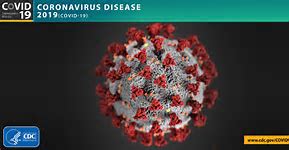 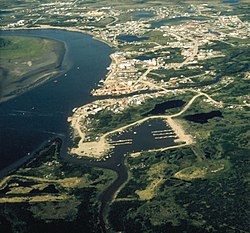 Situation ManualTabletop Exercise (TTX)March 27, 2020PrefaceThe Pandemic Response TTX Exercise is sponsored by the State of Alaska Department of Health and Social Services – Division of Public Health (ADHSS-DPH) and the Alaska Native Tribal Health Consortium (ANTHC). This Situation Manual (SitMan) was produced with input, advice, and assistance from the Exercise Participant Planning Team members, which followed guidance set forth by the U.S. Department of Homeland Security (DHS) Homeland Security Exercise and Evaluation Program (HSEEP). This exercise will bring together local, state, and federal sector stakeholders in response to a local health threat within the State of Alaska.This SitMan provides exercise participants with all the necessary tools for their roles in the exercise. This Exercise is unclassified.  The scenario is hypothetical but based on the latest information regarding the spread of COVID-19 within Alaska.  Control of exercise information is based on public sensitivity regarding the nature of the exercise and potential law enforcement sensitive discussions during the exercise rather than actual SitMan content.  All exercise participants may view the SitMan.All exercise participants should use appropriate guidelines to ensure proper control of information within their areas of expertise and protect this material in accordance with current organizational directives. Public release of exercise materials to third parties is at the discretion of ADHSS-DPH and the Exercise Planning Team.Administrative Handling InstructionsThe title of this document is Pandemic Response Table Top Exercise Situation Manual (SitMan).This document should be safeguarded, handled, transmitted, and stored in accordance with appropriate security directives. Reproduction of this document, in whole or in part is prohibited, without prior written approval from the Alaska Department of Health and Social Services.Points of Contact (POCs):Tonda Scott SCR Preparedness NurseAnchorage, AK907-334-2238tonda.scott@alaska.govJeannette Gorda Frontier Preparedness NurseFairbanks, AK907-451-1668jeannette.gorda@alaska.govDonna Bean PHN IIIAnchorage, AK907-334-2270donna.bean@alaska.govLaura Norton-CruzAnchorage, AK907-444-2857laura.norton-cruz@alaska.govTed SmithAnchorage, AKCell: 907-726-7470essmith@anthc.orgBrian LeffertsBethel, AK907-Brian_lefferts@ykhc.orgContentsPreface	iAdministrative Handling Instructions	iiContents	iiiSection 1: Exercise Overview	1Background	1Purpose	1Scope	1Confidentiality	1Target Capabilities	1Exercise Design Objectives	2Participants	3Exercise Structure	3Exercise Rules	4Assumptions and Artificialities	4Safety Requirements	4Section 2: Scenario	7APPENDIX A: Acronyms	9APPENDIX B: Exercise Design and Conduct Feedback	11This page intentionally left blankSection 1: Exercise Overview BackgroundThe Pandemic Response Exercise is a discussion-based Table Top Exercise designed to evaluate common target capabilities associated with the planning and response of a suspected or real pandemic event and to mutually enhance incident management and community response to a potentially large scale health emergency affecting local or multiple communities. Alaska is unique – in diversity and frequency of disaster events, and in disaster response, management, resource availability, and capabilities of local, state, and federal organizations resident in the State.  Alaska’s unusual geographical regions create potential challenges for coordinating state resources to support a suitable response at the local level. This exercise provides an opportunity to plan, train, and exercise together and serves to strengthen these organizational ties and prepare organizations and their leadership for coordinated, effective disaster response and recovery.The desired outcome is to 1) recognize the complexities involved in a statewide response by Federal, State, local communities, and key partners to a pandemic threat and 2) identify the potential gaps in planning, processes, and resource expectations related to response requirements. Achieving the desired results will inform the coordinated response on the ground with the work of the SEOC in responding to the COVID-19 Pandemic.PurposeThe purpose of this Pandemic Response TTX is to facilitate the ongoing planning and local staff capacity to improve response to the COVID-19 Pandemic which requires multi agency collaboration in your community and/or the surrounding villages.ScopeThese exercise discussions should provide participants with a venue to evaluate: Initial event notifications and communication to providers and community for prevention/mitigationWhat communication methods are in place in your community?Who, what, when and how will communication take place internally and externally with your community, villages and partner organizations?Assessing organizational capabilities/needs and available resources Coordinating resource requests and tracking critical personnel. PPE and suppliesWhat is the strategy if symptomatic people are now in the community or communities?What is the strategy if a positive case is now in the community or communities?Mass fatality concernsObstacles and challenges to coordinated effective responseConfidentiality This exercise is For Official Use Only (FOUO). The need to control this information is based more on public sensitivity regarding the nature of the exercise than on the actual content. This document may be viewed by all exercise participants. Public release of exercise materials to third parties is at the discretion of the Exercise Planning Team members.Target CapabilitiesThe national planning scenarios and establishment of the national preparedness goals have steered the focus of homeland security toward a capabilities-based planning approach.  Capabilities-based planning takes an all-hazards approach to planning and preparation that builds capabilities that can be applied to a wide variety of incidents.  Capabilities-based planning identifies gaps in current capabilities and focuses efforts on identifying and developing priority capabilities and tasks. The capabilities listed here have been selected by the exercise planning team from the priority capabilities identified in Alaska’s multiyear training and exercise plan. These capabilities provide the foundation for development of the exercise design objectives and the scenario. The selected target capabilities are:Community PreparednessEmergency Operations CoordinationInformation Sharing/ Operational Communications (internal and external)Responder Health and SafetyMedical SurgePublic Health Surveillance and Epidemiological InvestigationExercise Design ObjectivesThe exercise is designed to draw participants into a plausible scenario and assess both individual organization and interagency capabilities and challenges with respect to the following objectives.Capability-Specific Objectives:HSEEP Capabilities:PlanningPublic Health, Healthcare, and Medical ServicesOperational CoordinationLogistics and Supply Chain ManagementOperational CommunicationsPHEP Capabilities:Community PreparednessEmergency Operations CoordinationMedical SurgeInformation SharingNon-pharmaceutical InterventionsObjectives:Objectives have been developed by the planning team as follows:Understand agency/staff roles and responsibilities for notification, plan implementation and response management (ICS).Assess and evaluate communication pathways and information flow among staff and partner agencies at the various levelsUnderstand resource requirements, logistics and resupply processDiscuss and document “what if” possibilities during operationsOutline areas for improved planning, training and implementationParticipantsPlayers: Staff is asked to respond to questions about the situation based on knowledge of organizational response capabilities and procedures, current plans, and leadership directives.Controller/Evaluators (Scribe): are typically chosen from amongst planning committee members or the agencies/organizations that are participating in the exercise. Injects: None planned.The following table lists the agencies participating in exerciseExercise StructureThis is a facilitated discussion based TTX designed to allow staff to discuss assigned roles, responsibilities and concerns when considering the scenario, communications and/or while interacting with fellow participants. The lessons learned from this exercise can serve as an effective tool to improve planning, preparedness/response, and will:Focus on existing plans, policies, agreements and procedures.Enhance general awareness, validate plans and procedures, and/or assess the types of systems needed to guide response and recovery from a defined event.Facilitate an understanding of concepts, how response operations are coordinated, identify strengths and shortfalls, and help achieve greater understanding of your role and responsibilities; andServe as a forum for updating current or developing new plans and procedures.Moderators are free to edit discussion questions.Exercise RulesThe following are the general rules that govern exercise play:This is a safe environment to discuss both process strengths and weaknesses and learn from each otherIdentify gaps and strengths of the plans and systems rather than individual knowledgePlease accept the scenario ‘as is’Not all issues will be resolved today Be considerate of othersKeep side conversations to a minimumAssumptions and ArtificialitiesIn any exercise, assumptions and artificialities may be necessary to complete play in the time allotted. During this exercise, the following apply:The scenario is plausible, and events occur as they are presented.Assume cooperation and support from other responders and agencies.All players receive information at the same timeExercise participants will react to the information and situations as they are presented.Safety RequirementsGeneralSafety takes priority over all Exercise events. The following general requirements apply to the exercise:All participants are responsible for safety.Participants will be responsible for their own and each other’s safety during the Exercise. It is the responsibility of all persons associated with the Exercise to stop play if, in their opinion, a real safety problem exists. Once the problem is corrected, the Exercise can be restarted. All participants will comply with their respective environmental, health, and safety plans and procedures, as well as the appropriate Federal, State, and local environmental health and safety regulations. Cleanup and Restoration: N/ADrill Participants Briefing: N/APublic Affairs: N/AThis page intentionally left blankSection 2: ScenarioBackground During the month of December, 2019, a new novel Coronavirus was being experienced in Wuhan China.  It quickly spread to other countries in Europe.  The Center for Disease Control (CDC) and the World Health Organization (WHO) are monitoring this rapidly escalating event.  The CDC anticipates that it would be a matter of time before it arrived in the United States due to repatriation of citizens and/or tourists returning to the US from vacations.  The CDC is asking State Government and Public Health officials to work with all jurisdictions within their state to begin evaluating what resources and supplies they have available and to anticipate what they may need in order to prepare for what could impact their communities.  In January of 2020, the COVID-19 is occurring in additional countries in Europe as well as states of the lower 48.  Due to the widespread occurrence nationally, the CDC has now declared COVID-19 to be a Pandemic.  As of March 27, 2020, Alaska has had 70+ cases of COVID-19 in several communities.  State and local public health centers, medical providers and partnering agencies are being asked to prepare for surge capacity of ill individuals within the communities.  April 1st, there are travelers that are now returning home to your community from Europe or from other states in the lower 48, that are becoming ill.  After a few weeks, your hospital and/or clinics are becoming overwhelmed with many patients/clients/employees that have now begun having similar symptoms.  Many are being hospitalized in severe respiratory distress or being transferred to a higher level of care facility in Anchorage.  Lab specimens have been sent to the state lab for analysis. Three people have died from the illness.  Your community is now considering a disaster declaration due to health and medical needs.The lab specimen results were received by The Section of Epidemiology who then notified the local Public Health Center and Regional Hospital.  The results revealed that the area now has cases of COVID-19.  Additionally, the contact investigation is pointing to potential positives in some of the surrounding rural villages. What resources has your community used and what still is the need?  Who, where and when would communicate needs and requests to?  This page intentionally left blankAPPENDIX A: AcronymsADHSS		Alaska Department of Health and Social ServicesAKST		Alaska Standard TimeAKNG		Alaska National GuardANTHC		Alaska Native Tribal Health ConsortiumARES		Amateur Radio Emergency ServiceAST 		Alaska State TroopersCERT		Community Emergency Response TeamCDC		Center for Disease Control and PreventionCME		Community Medical EmergencyCST		Civil Support Team (NG)        DHS		Department of Homeland SecurityDHSS		Department of Health and Social ServicesDHS&EM		Division of Homeland Security and Emergency ManagementDMVA		Department of Military and Veterans Affairs, State of AlaskaDPH		Division of Public HealthDOD		Department of DefenseDOT		Department of TransportationDSNS		Division of Strategic National StockpileEMS		Emergency Medical ServiceEOC		Emergency Operations CenterESF		Emergency Support Function         FEMA		Federal Emergency Management Agency          IAP		Incident Action PlanICS		Incident Command System         HICS		Hospital Incident Command System       HPP		Hospital Preparedness ProgramHSEEP		Homeland Security Exercise and Evaluation Program         JIC		Joint Information CenterJIS		Joint Information System         LEPC		Local Emergency Planning Committee      MAC		Multi-Agency Coordination        NIMS		National Incident Management SystemNRF		National Response Framework        PIO		Public Information OfficerPOC		Point Of ContactPOD		Point of DispensingRFA		Request for AssistanceRSS		Receipt, Stage and Store WarehouseSEOC		State Emergency Operations CenterSitMan		Situation ManualSOPHN 		Section of Public Health NursingSME		Subject Matter ExpertTCL		Target Capabilities ListTTX		Tabletop ExerciseAPPENDIX B: Exercise Design and Conduct FeedbackParticipant Feedback FormExercise Name: 		“Pandemic Response Table Top Exercise”			 Date: March 27, 2020Participant Name: _______________________________________________Participant Title: ________________________________________________Agency: ________________________________________________________Role: ______ Participant ______Evaluator ______ Observer1. Part 1—Recommendations and Action Steps1. Based on today’s activities list the top three issues and/or areas that need improvement:____________________________________________________________________________________________________________________________________________________________________________________________________________________________________________________________________________________________________________2. Identify the action steps that should be taken to address the issues identified above. For each action step, indicate if it is a high, medium or low priority:____________________________________________________________________________________________________________________________________________________________________________________________________________________________________________________________________________________________________________3. Describe the action steps that should be taken in your area of responsibility. Who should be assigned responsibility for each action item?_________________________________________________________________________________________________________________________________________________________________________________________________________________________________2. Part 2 – Exercise Design and Conduct1. What is your assessment of the exercise design and conduct?Please rate, on a scale of 1 to 5, your overall assessment of the exercise relative to the statements provided below, with 1 indicating strong disagreement and 5 indicating strong agreement.2. What changes would you make to improve this exercise? Please provide any recommendations on how the exercise could be improved or enhanced to better prepare emergency responders to safely and effectively respond to such a public health emergency.________________________________________________________________________________________________________________________________________________________________________________________________________________________________________________________________________________________________________________________3. Should this group reconvene at a future date? ______yes ______noIf yes, do you have any comments or suggestions for a future agenda?________________________________________________________________________________________________________________________________________________________________________________________________________________________________________________________________________________________________________________________Thank you for your participation, comments and timeParticipating AgenciesParticipating AgenciesLocalLocalYK HospitalFirst Responders (EMS/Law Enforcement)Emergency ManagersSchoolFaith Based OrganizationsCritical Industry (stores/utilities etc.)Elected OfficialsVolunteer OrganizationsStateStateAlaska Department of Health and Social Services-Division of Public Health (ADHSS-DPH) Public Health CenterNational GuardFederalFederalAssessment FactorStrongly DisagreeDisagreeNeutralAgreeStrongly AgreeThe exercise was well structured and organized12345The time allotted for the exercise was appropriate12345The exercise scenario was plausible and realistic12345The scenario adequately set the stage for activities and decisions to be acted upon12345The background information was useful12345The SITMAN used during the exercise was a valuable tool throughout the exercise12345Participation in the exercise was appropriate for someone in my position12345The participants included the right people in terms of level and mix of disciplines12345The information exchanged during the exercise discussion-based tabletop exercise was of high quality12345The exercise activities stayed focused and on track12345I will use knowledge gained at this exercise to suggest ways that my organization can improve its emergency planning activities12345As a participant of my organization, I had a clear understanding of the role my organization should play if called upon under the scenario presented12345I am confident in my organization’s ability to perform its designated duties in a public health emergency12345